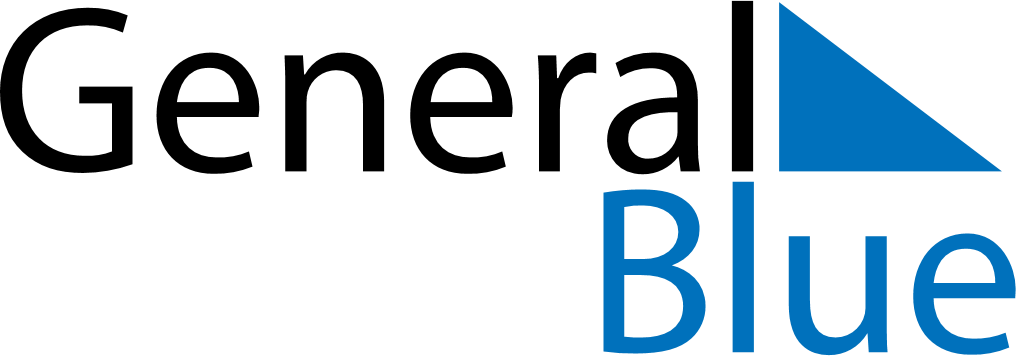 February 2024February 2024February 2024February 2024February 2024February 2024Siauliai, LithuaniaSiauliai, LithuaniaSiauliai, LithuaniaSiauliai, LithuaniaSiauliai, LithuaniaSiauliai, LithuaniaSunday Monday Tuesday Wednesday Thursday Friday Saturday 1 2 3 Sunrise: 8:22 AM Sunset: 4:57 PM Daylight: 8 hours and 34 minutes. Sunrise: 8:21 AM Sunset: 4:59 PM Daylight: 8 hours and 38 minutes. Sunrise: 8:19 AM Sunset: 5:01 PM Daylight: 8 hours and 42 minutes. 4 5 6 7 8 9 10 Sunrise: 8:17 AM Sunset: 5:03 PM Daylight: 8 hours and 46 minutes. Sunrise: 8:15 AM Sunset: 5:06 PM Daylight: 8 hours and 50 minutes. Sunrise: 8:13 AM Sunset: 5:08 PM Daylight: 8 hours and 55 minutes. Sunrise: 8:11 AM Sunset: 5:10 PM Daylight: 8 hours and 59 minutes. Sunrise: 8:09 AM Sunset: 5:12 PM Daylight: 9 hours and 3 minutes. Sunrise: 8:06 AM Sunset: 5:14 PM Daylight: 9 hours and 7 minutes. Sunrise: 8:04 AM Sunset: 5:17 PM Daylight: 9 hours and 12 minutes. 11 12 13 14 15 16 17 Sunrise: 8:02 AM Sunset: 5:19 PM Daylight: 9 hours and 16 minutes. Sunrise: 8:00 AM Sunset: 5:21 PM Daylight: 9 hours and 20 minutes. Sunrise: 7:58 AM Sunset: 5:23 PM Daylight: 9 hours and 25 minutes. Sunrise: 7:56 AM Sunset: 5:25 PM Daylight: 9 hours and 29 minutes. Sunrise: 7:53 AM Sunset: 5:28 PM Daylight: 9 hours and 34 minutes. Sunrise: 7:51 AM Sunset: 5:30 PM Daylight: 9 hours and 38 minutes. Sunrise: 7:49 AM Sunset: 5:32 PM Daylight: 9 hours and 43 minutes. 18 19 20 21 22 23 24 Sunrise: 7:46 AM Sunset: 5:34 PM Daylight: 9 hours and 47 minutes. Sunrise: 7:44 AM Sunset: 5:36 PM Daylight: 9 hours and 52 minutes. Sunrise: 7:42 AM Sunset: 5:38 PM Daylight: 9 hours and 56 minutes. Sunrise: 7:39 AM Sunset: 5:41 PM Daylight: 10 hours and 1 minute. Sunrise: 7:37 AM Sunset: 5:43 PM Daylight: 10 hours and 5 minutes. Sunrise: 7:35 AM Sunset: 5:45 PM Daylight: 10 hours and 10 minutes. Sunrise: 7:32 AM Sunset: 5:47 PM Daylight: 10 hours and 14 minutes. 25 26 27 28 29 Sunrise: 7:30 AM Sunset: 5:49 PM Daylight: 10 hours and 19 minutes. Sunrise: 7:27 AM Sunset: 5:51 PM Daylight: 10 hours and 24 minutes. Sunrise: 7:25 AM Sunset: 5:53 PM Daylight: 10 hours and 28 minutes. Sunrise: 7:22 AM Sunset: 5:56 PM Daylight: 10 hours and 33 minutes. Sunrise: 7:20 AM Sunset: 5:58 PM Daylight: 10 hours and 37 minutes. 